Karta zgłoszeniowaOGÓLNOPOLSKI KONKURSU PIOSENKI ŻEGLARSKIEJ I TURYSTYCZNEJ„ŻEGLARSKI TRAKT” WASILKÓW 2021.Ja, niżej podpisany przesyłam zgłoszenie do Ogólnopolskiego Konkursu Piosenki Żeglarskiej i Turystycznej „Żeglarski Trakt” Wasilków 2021 (w przypadku osoby niepełnoletniej należy przesłać zgłoszenie podpisane przez rodzica lub opiekuna prawnego)w następującej kategorii: (zaznaczyć właściwe)Oświadczam że zapoznałam/em się z regulaminem OGÓLNOPOLSKIEGO KONKURSU PIOSENKI ŻEGLARSKIEJ I TURYSTYCZNEJ „ŻEGLARSKI TRAKT” WASILKÓW 2021 i w pełni akceptuję jego treść.……………………………………………………………Data, miejscowość, imię i nazwiskoOświadczam, że zapoznałam/em się z treścią Informacji w związku z przetwarzaniem danych osobowych w ramach konkursu „OGÓLNOPOLSKIEGO KONKURSU PIOSENKI ŻEGLARSKIEJ 
I TURYSTYCZNEJ „ŻEGLARSKI TRAKT” WASILKÓW 2021”, w tym z informacją o celu 
i sposobach przetwarzania danych osobowych oraz prawie dostępu do treści swoich danych i prawie ich poprawiania.……………………………………………………………Data, miejscowość, imię i nazwisko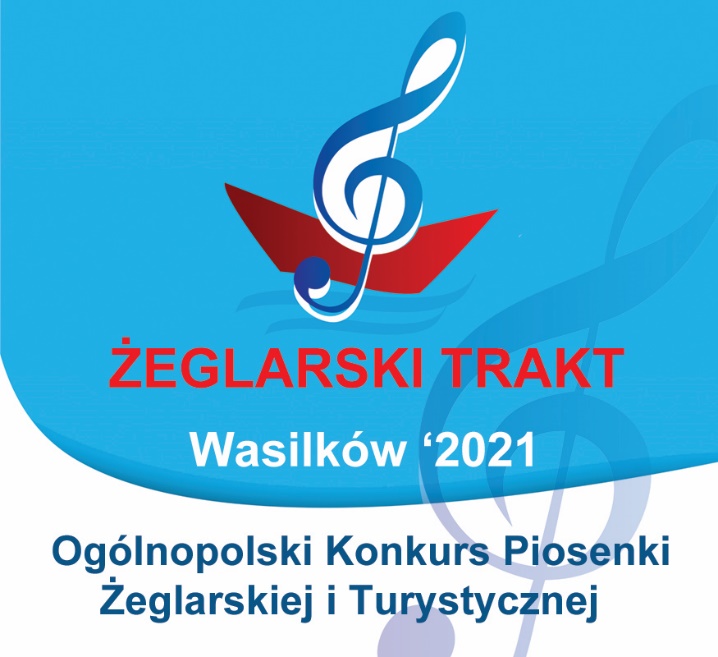 Imię i nazwisko:Imię i nazwisko opiekuna prawnego:(w przypadku zgłoszenia osoby niepełnoletniej)W przypadku zespołu nazwa i rok urodzenia najstarszego członka zespołuAdres e-mail:Tel. kontaktowyTytuł utworu 1:Tytuł utworu 2:Wymagania sprzętowe:Nazwa w przypadku reprezentowania placówki/instytucji:Soliści:urodzeni w latach 2012-2013 (klasa 1-2 szkoły podstawowej),urodzeni w latach 2010-2011 (kl. 3-4),urodzeni w latach 2008-2009 (kl. 5-6),urodzeni w latach 2006-2007 (kl. 7-8),urodzeni w latach 2004-2006 (kl. 1-2 szk. ponadpodstawowej),urodzeni w latach 2002-2003 (kl. 3-4 szk. Ponadpodstawowej),kategoria openZespoły:zespoły ze szkoły podstawowej,zespoły ze szkoły ponadpodstawowej,kategoria open